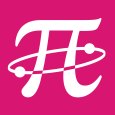 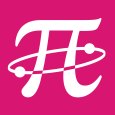 
Partie AVoici un énoncé du théorème de la droite des milieux :1) Faire une figure illustrant ce théorème.2) Enoncer la réciproque du théorème de la droite des milieux.Partie BL’objectif de cette partie est de démontrer cette réciproque :1) Placer le point  milieu de .2) Montrer que  //  et  = .3) Montrer que  est un parallélogramme.4) En déduire que .5) Montrer que  est le milieu de .Partie CMaintenant que vous avez démontré la réciproque du théorème de la droite des milieux, vous allez pouvoir l’utiliser dans l’exercice suivant : Construire le triangle  tel que ,  et Placer le point  milieu de .Tracer la parallèle à  passant par . Elle coupe  en .Calculer le périmètre du trapèze . Théorème de la droite des milieux ABC est un triangle tel que I est le milieu de [AB] et J un point de [AC].
Si J est le milieu de [AC] alors (IJ) est parallèle à (BC).ABC est un triangle tel que I est le milieu de [AB] et J un point de [AC].
Si J est le milieu de [AC] alors (IJ) est parallèle à (BC).